Press InformationTelematics / E-Learning
TIS: Free expertise through online training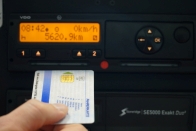 In the TIS online training series, the topic “Driving and rest times” is on the program once a month. 
Source: TIS.More than 160 online courses since 2018 - Small groups with up to 25 participants - Free registration for interested parties and customersBocholt, July 16, 2020 - TIS GmbH, which specializes in telematics solutions and logistics software, has expanded the range of free interactive online training for interested parties and customers from the fleet, forwarding and logistics sectors. The program now covers 16 specialist areas, including the topics “Driving and rest periods”, “Driver's license check” or “Tacho 4.0”. The e-learning offer is aimed at professionals and students who want to expand their knowledge from the comfort of their desks. TIS has hosted 160 online courses since 2018.The respective experts convey their knowledge in around 30 to 45 minutes using a combination of live video and info charts. Questions can be asked by the participants at any time via microphone. A maximum of 25 participants are allowed per online course, who can register via the platform www.logistik-telematik.de.For example, on July 20 and August 3 and 17, the online course "Tacho 4.0 - what you should know" starts at 2:00 p.m. TIS expert Oliver Krahmer discusses the important and sometimes hidden changes that the tachograph 4.0 comes with. These tachographs use digital technologies such as satellite-based positioning and short-range communication for control authorities. The speaker provides case studies and useful documents.The online course “Driving and rest periods” is also on the program once a month. Among other things, it explains what needs to be observed with regard to driving and rest times and the Working Hours Act. It also shows how to obtain driver and vehicle data as simply, reliably, inexpensively and securely as possible. This online course also focuses on the handling of the data and the entrepreneur's obligation to provide evidence and to retain it. The corresponding functions in the TISLOG office Infodesk software are also presented in the course. The next dates are July 20, August 17 and September 14.BACKGROUND  The TIS GmbHTIS GmbH, headquartered in Bocholt, is a premium provider of sophisticated mobile order processing and telematics. TIS stands for " Technische Informationssysteme " (Technical Information Systems) and is a rapidly expanding technology company with around 70 employees and its own hardware development department. The company has been developing intelligent products for mobile order management since 1985. Based on industrial PDAs, smartphones and tablets, TIS has implemented flexible telematics solutions for the logistics industry. The main uses are groupage freight and cargo transport with integration of warehouse and retail as well as various special mobile projects such as gas and liquid transport, disposal and deposit logistics. TIS serves more than 150 customers with more than 50,000 mobile units.Company website: www.tis-gmbh.comPRESS CONTACTStatus 07/2020TIS Technische Informationssysteme GmbHKfdM – Communication for mid-size businessesMarkus VinkeMüller-Armack-Straße 8Technology Park BocholtD-46397 Bocholt Phone: +49 28 71/27 22-0E-Mail: marketing@tis-gmbh.deMarcus WalterSudetenweg 12D-85375 NeufahrnPhone: +49 8165 / 999 38 43Mobile: +49 170 / 77 36 70 5E-Mail:	walter@kfdm.eu